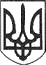 РЕШЕТИЛІВСЬКА МІСЬКА РАДАПОЛТАВСЬКОЇ ОБЛАСТІ(двадцять друга позачергова сесія восьмого скликання)РІШЕННЯ31 травня 2022 року							         №  1049-22-VIII Про реорганізацію Друголиманського закладу  дошкільної освіти ясел-садка ,,Оленка’’ Решетилівської міської ради шляхом приєднання до Глибокобалківського закладу загальної середньої освіти І-ІІ ступенів з дошкільним підрозділом Решетилівської міської радиВідповідно до абзацу першого статті 143 Конституції України, статей 104, 105, 106, 107 Цивільного кодексу України, керуючись пунктом 30 частини першої статті 26 Закону України ,,Про місцеве самоврядування в Україні”,        статтею 25, частиною другою статті 66 Закону України ,,Про освіту”, статтею 16 Закону України ,,Про дошкільну освіту”, Законом України ,,Про державну реєстрацію юридичних осіб, фізичних осіб-підприємців та громадських формувань”, враховуючи демографічну ситуацію по території обслуговування Друголиманського закладу  дошкільної освіти ясел-садка ,,Оленка’’, з метою підвищення якості дошкільної освіти, економічної ефективності функціонування закладів дошкільної освіти на території громади, Решетилівська міська радаВИРІШИЛА:	1. Реорганізувати Друголиманський заклад дошкільної освіти ясла-садок ,,Оленка’’ Решетилівської міської ради (код ЄДРПОУ 39556149) шляхом приєднання до Глибокобалківського закладу загальної середньої освіти І-ІІ ступенів з дошкільним підрозділом Решетилівської міської ради (код ЄДРПОУ 21065831).	2. Створити комісію з реорганізації Друголиманського закладу  дошкільної освіти ясел-садка ,,Оленка’’ Решетилівської міської ради та затвердити її склад, згідно додатку.	3. Голові комісії з реорганізації Друголиманського закладу  дошкільної освіти ясел-садка ,,Оленка’’ Решетилівської міської ради Лисяк О.І. протягом трьох робочих днів з дня прийняття рішення  повідомити державного реєстратора про прийняте рішення щодо реорганізації Друголиманського закладу  дошкільної освіти ясел-садка ,,Оленка’’ Решетилівської міської ради та подати йому в установленому законодавством порядку необхідні документи для внесення до Єдиного державного реєстру юридичних осіб, фізичних осіб-підприємців та громадських формувань відповідних записів.	4. Комісії з реорганізації Друголиманського закладу  дошкільної освіти ясел-садка ,,Оленка’’ Решетилівської міської ради:	1) провести процедуру реорганізації відповідно до вимог чинного законодавства;2) надати на затвердження передавальні акти в порядку, передбаченому частинами другою, третьою статті 107 Цивільного кодексу України.	5. Встановити строк заявлення кредиторами своїх вимог до Друголиманського закладу дошкільної освіти ясел-садка ,,Оленка’’ Решетилівської міської ради два місяці з дня оприлюднення повідомлення про рішення щодо припинення юридичної особи.	6. Визнати Глибокобалківський заклад загальної середньої освіти І-ІІ ступенів з дошкільним підрозділом Решетилівської міської ради (код ЄДРПОУ 21065831) правонаступником прав та обов’язків Друголиманського закладу  дошкільної освіти ясел-садка ,,Оленка’’ Решетилівської міської ради (код ЄДРПОУ 39556149).	7. Начальнику відділу освіти Решетилівської міської ради Костогриз А.М. повідомити виконувача обов’язків директора Друголиманського закладу  дошкільної освіти ясел-садка ,,Оленка’’ Решетилівської міської ради           Сухомлин Т.В.  про зміну істотних умов праці та можливе наступне вивільнення відповідно до статей 32 та 492 Кодексу Законів про працю України.8. Виконувачу обов’язків директора Друголиманського закладу  дошкільної освіти ясел-садка ,,Оленка’’ Решетилівської міської ради           Сухомлин Т.В.  забезпечити попередження працівників закладу освіти про зміну істотних умов праці та можливе наступне вивільнення відповідно до статей 32 та 492 Кодексу Законів про працю України.9. Директору Глибокобалківського закладу загальної середньої освіти І-ІІ ступенів з дошкільним підрозділом Решетилівської міської ради Лисяк О.І. у порядку, встановленому чинним трудовим законодавством України, вжити заходів організаційно-кадрового характеру стосовно працівників Друголиманського закладу дошкільної освіти ясел-садка ,,Оленка’’ Решетилівської міської ради  у зв’язку з реорганізацією, змінами в організації праці цього закладу.10. Контроль за виконанням даного рішення покласти на постійну комісію з питань освіти, культури, спорту, соціального захисту та охорони здоров’я (Бережний В.О.).Міський голова								О.А. Дядюнова	Додаток до рішення Решетилівськоїміської ради восьмого скликання 31 травня 2022 року № 1049-22-VIII(22 позачергова сесія)Складкомісії з реорганізації Друголиманського закладу  дошкільної освіти ясел-садка ,,Оленка’’ Решетилівської міської ради  Лисяк Ольга Іванівна		голова комісії, директор  Глибокобалківського закладу загальної середньої освіти І-ІІ ступенів з дошкільним підрозділом Решетилівської міської радиСухомлин Тетяна Василівна			заступник голови комісії, виконувач обов’язків директора  Друголиманського закладу  дошкільної освіти ясел-садка ,,Оленка’’ Решетилівської міської ради  Члени комісії:Варшавська Лілія Анатоліївна 		головний бухгалтер відділу освітиДмитренко Юлія Юріївна			юрисконсульт відділу освітиКостогриз Алла Миколаївна			начальник відділу освіти Купенко Ольга Анатоліївна 			головний спеціаліст відділу освіти Міський голова									О.А. Дядюнова